Mission : Vous devez aider l’archéologue à classer ces vestiges des mondes anciens en recopiant, pour chaque fiche, les bonnes informations parmi les propositions suivantes.Consignes : 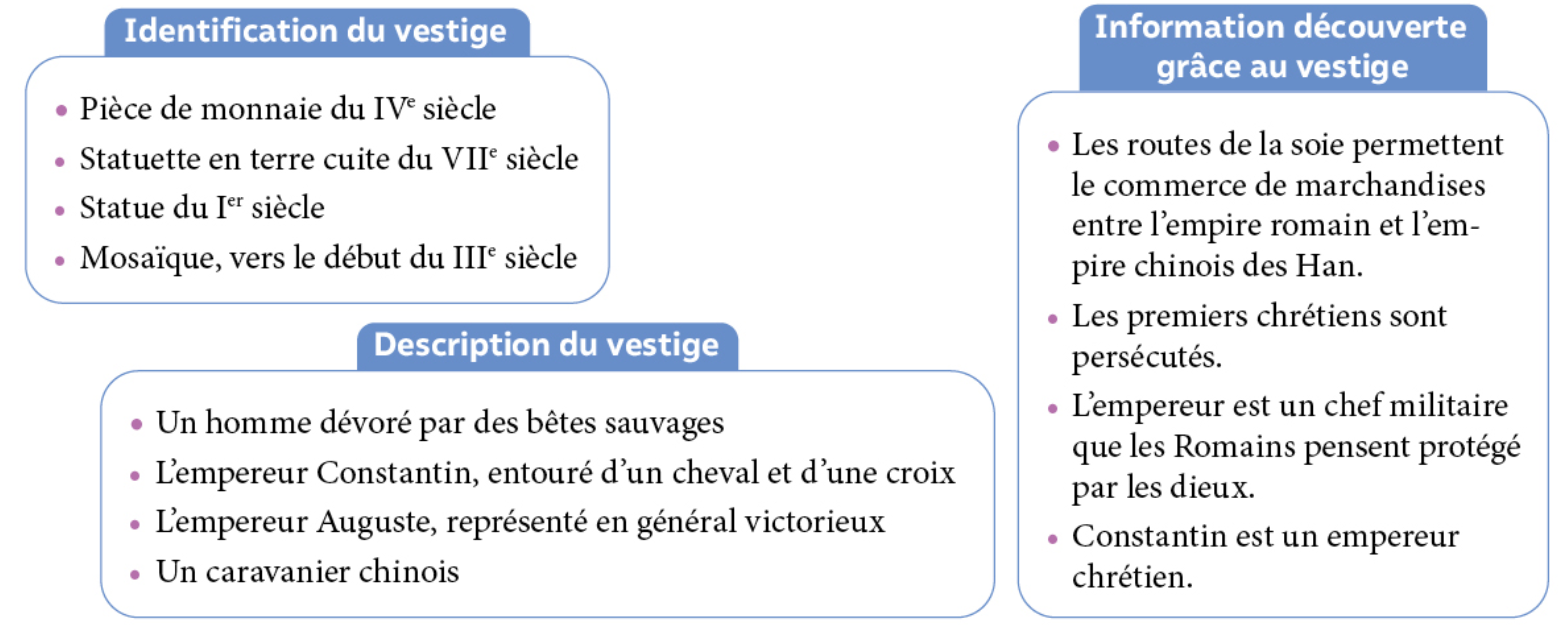 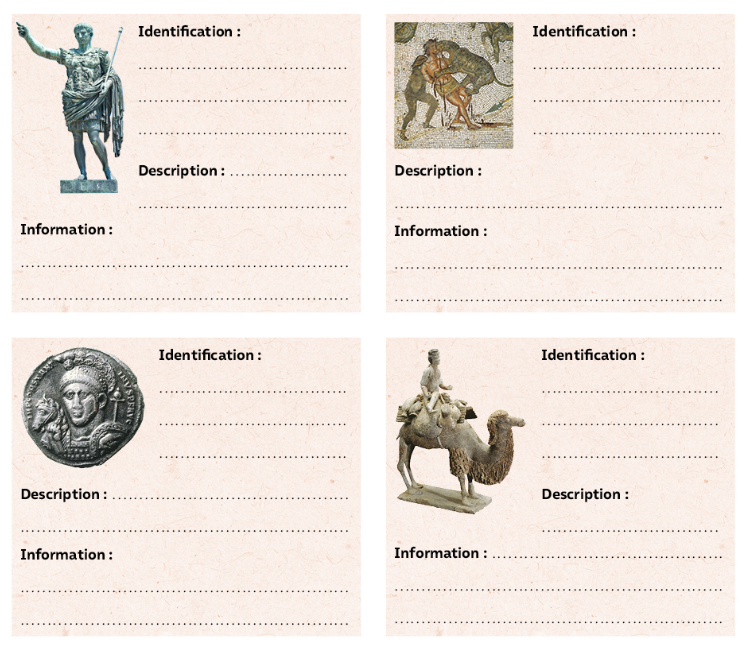 Exercice 3 : Apprenti archéologue